Занятие № 3. Тема: Оттенки настроений в непрограммной музыкеЗадачи: Учить различать контрастные части рондо, оркестровать пьесу, передавать характер музыки в движениях.Содержание: Занятие, слушание пьесы В.-А. Моцарта «Турецкое рондо», игра на музыкальных инструментах, выполнение музыкально-ритмических движений.Музыкальный материал: https://ruq.hotmo.org/song/67503258Оборудование: музыкальный проигрыватель или компьютер, металлофон, колокольчики, барабан, бубен, музыкальный треугольник.Ход занятия.Педагог: Мы говорили с вами, что рондо произошло от древних хороводных песен, в которых хор повторял главную тему, а солисты исполняли разные куплеты. Давайте встанем в круг, в хоровод. Под звучание первой, главной темы - рефрена вы будете маршировать, легко и изящно, как подсказывает вам музыка. В средней части рефрена и в эпизоде вы будете хлопать в ладоши - звонко или легко, а солисты внутри круга будут импровизировать свои движения, соответствующие характеру музыки. (Одни дети двигаются под музыку, другие оркеструют пьесу.)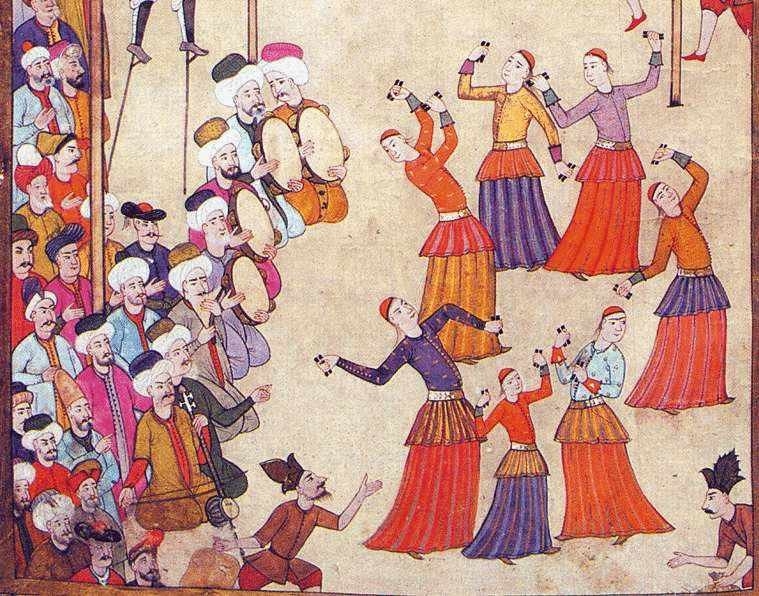 